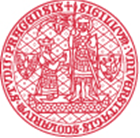 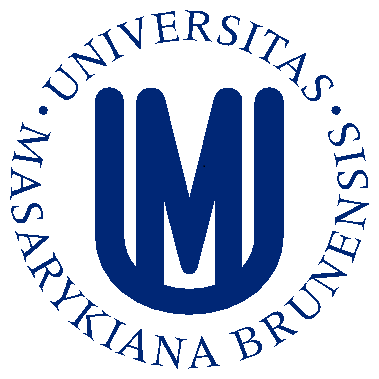 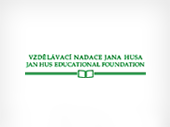 XXXe Université d’Été de l’Association Jan Hus organisée par l’Institut de Langues et Littératures Romanes de la Faculté des Lettres de l’Université Masaryk,la Faculté des Humanités de l’Université Charleset l’Institut d’Études Romanes de la Faculté des Lettres de l’Université Charles, avec le soutien de l’Association Jan Hus Brno-Bratislava « Dynamique des centres et des périphéries »Telč, 27 août – 31 août 2022Bulletin d’inscriptionLa durée prévue des communications est de 20 minutes. Le délai pour la remise de la version écrite, de 25 000 signes au maximum (espaces compris), est prévu, idéalement, au 30 novembre 2022. Les instructions pour la mise en page seront communiquées ultérieurement.Prière de retourner le Bulletin avant le 10 juin 2022 à l’adresse : kylousek@phil.muni.cz  Pour toute information complémentaire, n’hésitez pas à me contacter à la même adresse.N.B. Les propositions hors sujet ne seront pas retenues.Nom et prénom Courriel et portableRepas végétarien  oui /  nonInstitution Statut  étudiant /  doctorant /  enseignantDomaine de recherche  philosophie /  linguistique /  littérature /  histoire /  autreTitre de la communication Équipement technique souhaité Résumé (environ 100 mots) 